SORAN UNIVERSITYFACULTY OF EDUCATIONBASIC EDUCATION SCHOOLDEPARTMENT OF GENERAL SCIENCES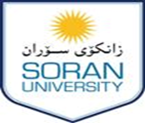 	E	SUBJECT OUTLIN2014-20151. Subject Description:Subject: New Headway    This course utilizes a communicative approach to learning English with an emphasis on basic grammar and sentence structure. There are 12 units in the book, each one focusing on a particular area of grammar, vocabulary, reading, listening, speaking and writing.2. Require Background or ExperienceIt is nearly two years and a half, I am teaching English language lectures to first and second stages of General Sciences and Kurdish department. I obtained degrees (BA, MA, PG cert) and I experienced in Education sectors too. 3. Subject Objective (Practical organic chemistry) A. Knowledge and understanding:B. Subject-specific and practical skills:4. Text book(s) and Readings: John. & Soars, L. (2007). New Headway. Great Clarendon, Oxford.5. Student Materials:    1. Clarke, S. (2008).Macmillan English Grammar in Context. Oxford.    2.     3. 6. Collage Facilities     1. projector (pp.)     2. White board7. Subject Outline8. Instructional Methods:    a. Lecture / Discussion sessions    b. Questions and Answers    c. Homework's and     d. Quizzes9. Evaluation of Outcomes    Evaluation will be based on the following:    1st Exam          100%    2ndExam          100%    3rd Exam         100%    ---------------------------------     Total               100%Total marks are: 10. Final Exam Data:    Pointed by the examination committee Sample of Questions and Answers.Some typical question and answers: Sample of question and answer:A- Give advice to the following problems. Use Modals to form the sentences.                                                                                                  1- His computer's behaving very strangely.Answer: You have to repair it. B- Correct the following sentences.                                                                                             1- I think to present my research paper soon.Answer: I will present my research paper soon.C-Answer:D-Answer:Subject title: New Headway 4 hoursCredit hours: 4 hoursUnits:Second stageStageSundayClass schedule: 1 day (8:30-10:30/ 10:30-12:30)Duration: Assistant LecturerCourse coordinatorzina.ismail@soran.edu.iqE. mailZina Adil ChaqmaqcheeLecturer:zchaqmaqchee@gmail.comE. mail Past, present, future and QuestionsWeek1Reading and speaking (A blind date)/ Vocabulary (social expression)Week2Present simple/continuous, have/have gotWeek3Collocation / Tales of two citiesWeek4Past tense/ past continuousWeek5Past forms/ The man with the golden gunWeek6First ExamQuantity and ArticlesWeek7Food/ Markets around the worldWeek 8Verb patterns/ future intentionWeek9-ed/ing adjectives/ Brat CampWeek10What…like/ comparative and superlativeWeek 11 Talking about towns/ London the world in one cityWeek12Second  ExamSynonyms and antonyms in conversationWeek13Present perfect and past simpleWeek14Davina Moody, Drama QueenWeek15word endingsWeek16have to/ should/ mustWeek17Jobs for the boys…and girls'/ discussionWeek18Third ExamWords that go togetherWeek19Time clauses/ first conditionalWeek20Travel addicts' –an article/ Hot verbs-make ,do, take, getWeek21PassivesWeek22verbs and nouns that go together/ A discovery and invention that changed the worldWeek23Second conditional-IfWeek24Literal phrasal verbs/ super volcanoWeek25Discussion- giving adviceWeek26SeminarsWeek 27Exam/Grading System%Semester Average40%Quizzes 10 %Class participation 10 %End of Semester Test20 %Final Exam60%